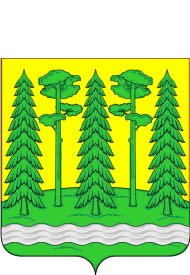 КОМИТЕТ ОБРАЗОВАНИЯАдминистрациИ Хвойнинского муниципального района  ПРИКАЗот 23.12.2015                                                          № 250 р.п. ХвойнаяОб утверждении ведомственного перечня муниципальных  услуг  и работ, оказываемых и выполняемых муниципальными учреждениями района, подведомственными  комитету образования Администрации Хвойнинского муниципального районаВ соответствии с постановлением Администрации Хвойнинского муниципального района от 12.02.2015  № 78 «Об  утверждении Порядка формирования, ведения и утверждения ведомственных перечней муниципальных услуг и работ, оказываемых и выполняемых муниципальными учреждениями», ПРИКАЗЫВАЮ:1. Утвердить прилагаемый ведомственный перечень муниципальных услуг и работ, оказываемых  и выполняемых муниципальными учреждениями, подведомственными комитету образования Администрации Хвойнинского муниципального района (далее комитет).2. Признать утратившим силу приказ комитета образования Администрации Хвойнинского муниципального района от 09.06.2015 № 113а «Об утверждении ведомственного перечня муниципальных  услуг  и работ, оказываемых и выполняемых муниципальными учреждениями района, подведомственными  комитету образования Администрации Хвойнинского муниципального района».3. Разместить приказ на официальном сайте комитета образования Администрации Хвойнинского муниципального района в сети Интернет.4.  Приказ вступает в силу с 1 января 2016 года.5. Контроль за выполнением приказа возложить на заместителя председателя комитета образования Администрации муниципального района Т.А. Павлушину.Председатель комитета образования                                   О.И. Ханькова